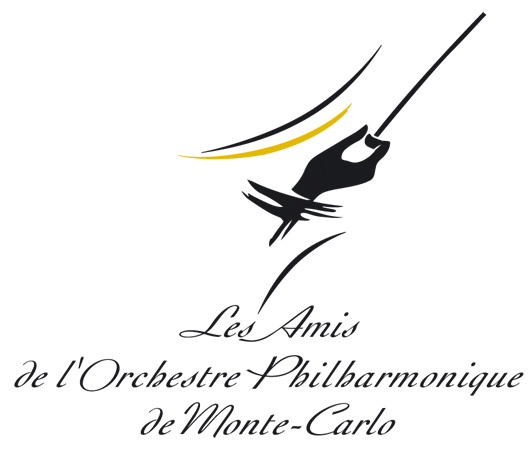 Musée Chagall2 juin 2016« Hava Nagila »« Kalinka »Violon, David Beck« Concerto de Varsovie »Piano, René Beck« Nigun d’Ernest Bloch« Scherzo-tarantelle » d’Henryk Wieniawski Violon, David Beck